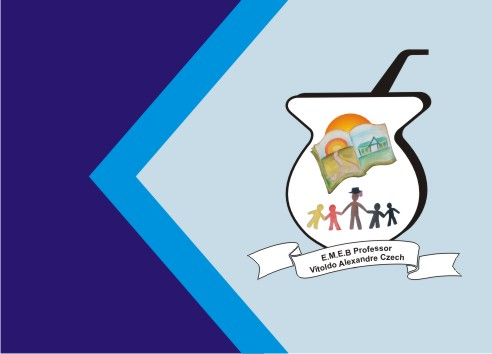 Nesta sequência vamos dar continuidade em RIMA.Sabemos que na rima as palavras devem ter o mesmo SOM ao final das frases. Acompanhe ao vídeo e escreva em seu caderno 5 rimas diferentes. Mande foto para o professor. https://youtu.be/47rhDxqAY8w